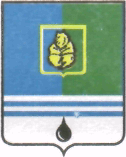 ПОСТАНОВЛЕНИЕАДМИНИСТРАЦИИ  ГОРОДА  КОГАЛЫМАХанты-Мансийского автономного округа - ЮгрыО временном перекрытии движения транспортных средств на период проведения массовых мероприятийВ соответствии с Федеральными законами от 10.12.1995 №196-ФЗ             «О безопасности дорожного движения», от 06.10.2003 №131-ФЗ «Об общих принципах организации местного самоуправления в Российской Федерации», Уставом города Когалыма, с целью обеспечения безопасности жителей города Когалыма, на период проведения массовых мероприятий, посвященных празднованию 72-ой годовщины со дня Победы в Великой Отечественной войне 1941-1945 годов:Осуществить 9 мая 2017 года перекрытие дорожного движения в городе Когалыме:С 10 часов 00 минут до 14 часов 00 минут, с 19 часов 30 минут до 22 часов 30 минут – на время проведения праздничных мероприятий в Парке Победы;С 10 часов 00 минут до 14 часов 00 минут - по улице Сибирская от пересечения улиц Бакинская, Ленинградская, Сибирская, проезд Сопочинского до здания по адресу улица Сибирская, дом 13;С 10 часов 00 минут до 14 часов 00 минут – по улице Бакинская от пересечения улиц Бакинская, Ленинградская, Сибирская, проезд Сопочинского до здания по адресу улица Бакинская, дом 63;С 10 часов 00 минут до 14 часов 00 минут – по улице Ленинградская от пересечения улиц Бакинская, Ленинградская, Сибирская, проезд Сопочинского до здания по адресу улица Ленинградская, дом 5;С 10 часов 00 минут до 14 часов 00 минут – по проезду Сопочинского от пересечения улиц Бакинская, Ленинградская, Сибирская, проезд Сопочинского до здания по адресу проезд Солнечный, дом 1;С 11 часов 00 минут до 15 часов 00 минут во время проведения легкоатлетической эстафеты по маршруту улица Мира – Молодёжная – Ленинградская – Прибалтийская – Дружбы народов – Степана Повха – Мира в городе Когалыме;С 15 часов 00 минут до 16 часов 00 минут – на время проведения общественной акции – шествия «Бессмертный полк».2.	Рекомендовать Отделу Министерства внутренних дел Российской Федерации по городу Когалыму:2.1.	организовать прекращение движения всех видов транспортных средств для обеспечения проведения в городе Когалыме мероприятия в соответствии с пунктом 1 настоящего Постановления;принять необходимые меры по обеспечению безопасности участников мероприятий, регулированию движения транспорта в период их проведения;2.3.	принимать решения по ограничению либо закрытию движения транспорта с учетом складывающейся оперативной обстановки на участках улиц, прилегающих к местам проведения мероприятия.Муниципальному бюджетному учреждению «Коммунспецавтотехника» установить временные дорожные знаки и информационные щиты для информирования участников движения в связи с прекращением движения всех видов транспорта в соответствии с пунктом 1 настоящего Постановления.Опубликовать настоящее постановление в газете «Когалымский вестник» и разместить на официальном сайте Администрации города Когалыма в сети «Интернет» (www.admkogalym.ru).5.	Контроль за выполнением постановления возложить на заместителя главы города Когалыма С.В.Подивилова.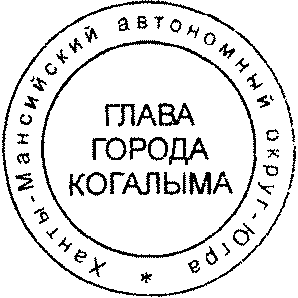 Глава города Когалыма					Н.Н.ПальчиковРазослать: М.А.Рудиков, С.В.Подивилов, С.Е.Михалева, УКСиМП, ЮУ, ОМВД России по г.Когалыму, ОГИБДД, МБУ «Коммунспецавтотехника», МКУ «УОДОМС», газета.От  «24»апреля2017г. № 841Согласовано:зам. главы г.КогалымаС.В.Подивиловначальник ОО ЮУС.В.ПановаПодготовлено: секретарь комиссий сектора С.Е.Михалева